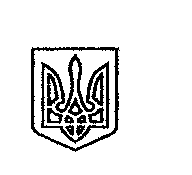 ЩАСЛИВЦЕВСЬКА СІЛЬСЬКА РАДАВИКОНАВЧИЙ КОМІТЕТ                                                      РІШЕННЯ№1226.02.2019	Про роботу комунального підприємстваКП«МАКС-ІНВЕСТ» за 2018 рік.          Заслухавши та обговоривши інформацію директора   КП «МАКС-ІНВЕСТ» Сальникова О.В., про роботу підприємства у 2018 році , керуючись п.4/власні повноваження/ ст.27, п.1,5,9 /власні повноваження/ст.30 Закону України «Про місцеве самоврядування в Україні», виконком Щасливцевської сільської радиВИРІШИВ:1.Інформацію про роботу комунального  підприємства «МАКС-ІНВЕСТ»,  прийняти до відома.2. Роботу комунального  підприємства  «МАКС-ІНВЕСТ»,  Щасливцевської сільської ради за  2018 року визнати задовільною.3.Посилити роботу інспекторам КП «МАКС-ІНВЕСТ» по дотриманню правил благоустрою на території Щасливцевської сільської ради.4.Впорядкувати розміщення тимчасових споруд  за адресою: с. Щасливцеве вул. Набережна, 24- В, вул. Набережна, 24- Г, вул. Набережна, 24- Д  та Набережна, 24- Є( пляжній зоні) відповідно до плану благоустрою до 01.04.2019 року.5.Закінчити роботи по укладанню тротуарної плитки за адресою: с. Щасливцеве вул. Набережна, 24- В, вул. Набережна, 24- Г, вул. Набережна, 24- Д  до 01.05.2019 року.6.Закінчити будівництво вбиралень на території с. Щасливцеве вул. Набережна, 24- В, вул. Набережна, 24- Є та вул. Набережна, 30-б с. Генічеська Гірка до 01.06.2019 року.7. Контроль за виконанням рішення покласти на заступника сільського голови з питань дії виконкому    Бородіну О.П.Сільський голова                                                                  В.ПЛОХУШКО